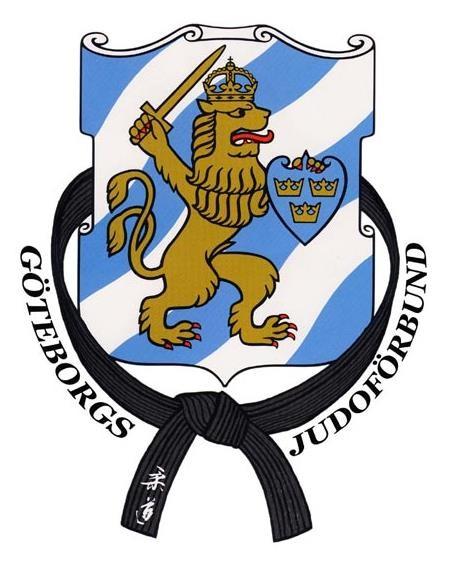 Verksamhetsberättelse 2022Göteborgs Judoförbunds styrelse avger här följande verksamhetsberättelse för det 57:e verksamhetsåret 1 januari - 31 december 2022. Inledning Verksamheten i distriktet och mellan klubbarna startar smått återgå till det vanliga efter pandemin. Genomförde GJO, träffats på samträningar, tränarträff och hunnit med några utbildningar för att nämna få. Till det kommande verksamhetsåret siktar vi på få igång ännu mer aktivitet för samtliga i distriktet. På samma sätt som tidigare år har vi fortsatt att arbeta mot att göra Göteborg till det ledande distriktet i judo-Sverige. Att öka samarbetet mellan distriktets klubbar är fortsatt ett av våra mest prioriterade mål. Ett starkt, roligt och välfungerande distrikt med ett bra samarbeta mellan klubbarna kommer att ta oss dit.Organisation GJF:s styrelse har haft följande sammansättning under verksamhetsåretValberedning:
Ordförande: 		Thomas Nyvall 	                Göteborgs Judoklubb
Ledamot: 		Malin Mällo 	 	                Judoklubben Budo
Ledamot: 		Mio Rodrigo Blomqvist	   Göteborgs JudoklubbKommittéer 
Styrelsen har under året tillsatt följande kommittéer eller projektgrupper UtbildningskommitténStyrelsemöten mm Styrelsen har under det gångna verksamhetsåret hållit åtta (8) protokollförda styrelsemöten. Dessutom har kommittéerna träffats i olika möten. Årsmötet 2022Årsmötet 2022 (för verksamhetsåret 2022) hålls den 29:e mars, kl. 18:00, digitalt via plattformen Teams och på plats Quality Hotel Panorama, Göteborg.**Vid årsmötet var 10 av distriktets tretton klubbar närvarande. Med 20 röster fördelade på 10 klubbar.Medlemskap och representation Göteborgs Judoförbund (GJF) är anslutet till följande organisationer: Svenska Judoförbundet (SJF) Riksidrottsförbundet (RF) RF-SISU Västra GötalandRF-SISU Halland**Följande judoka från distriktet har under året innehaft förtroendeuppdrag inom idrotten: Dick D. Johansson, Varbergs Judoklubb – Ordförande DomarutskottetIda Lindgren, IK Västra Mölndal – Vice ordförande i SJF:s styrelse. Martin Pernheim, Frölunda Judoklubb – Förbundstränare ParajudolandslagetMikaela Barrera Birath, Göteborgs Judoklubb – Assisterande förbundstränare ParajudolandslagetNiklas Strandberg, Varbergs Judoklubb – Ansvarig redaktör för tidningen svensk Judo Roger Svedberg, Göteborgs Judoklubb – Projektledare SJF:s Motorprojekt	Sebastian Jansson, IK Västra Mölndal - SJF:s arbetsgrupp för MotorprojektetChristian Borghesi, Lindome Judoklubb – SJF:s arbetsgrupp för MotorprojektetSebastian Janson, IK Västra Mölndal – SJF:s arbetsgrupp för medier och kommunikation Niklas Strandberg, Varbergs Judoklubb –SJF:s arbetsgrupp för Dan-grader Rebecca Eliasson, Lerums Judoklubb – SJF:s arbetsgrupp för Dan-graderMalin Nordin, IK Västra Mölndal – Ledamot SJF valberedningDick Johansson, Varbergs Judoklubb – Ledamot i EJU & SJF Disciplinära kommitté Niklas Strandberg, Varbergs Judoklubb – Ledamot DangraderingsgruppenRebecca Eriksson, Lerums Judoklubb – Ledamot DangraderingsgruppenGabriella Lörnbo, Lerums Judoklubb – Ledamot TävlingsutskottetGöteborgs Judoförbund har deltagit/representerat vid följande möten: 
SJF:s årsmöte – Alexander LenngrenGJF består per den 31/12 2022 av 13 klubbar: Falkenbergs JudoklubbFloda JudoklubbFrölunda Judoklubb Göteborgs Judoklubb Hönö Judoklubb IK Västra Mölndal Judoklubb AktivJudoklubben Budo Landvetters Judoklubb Lerums Judoklubb Lindome Judoklubb Kungsbacka JudoklubbVarbergs JudoklubbOvanstående föreningar har, enligt klubbrapporten inlämnad till SJF 2022, 2 229 medlemmar.Ekonomi De viktigaste inkomsterna för detta år är distriktsbidraget följt av medlemsavgifter till distriktet. Den tredje största intäkten utgörs av GJO. Det kan dock sägas att det inte är nödvändigtvis i avsiktligt från förbundet. RM laget gör en lite mindre förlust i jämförelse med föregående år då bussresan betalades under innevarande år. Både utbildningskommittén och Judo5 har ett nollresultat och detta är naturligtvis positivt ur ett ekonomiskt perspektiv men vi vill naturligtvis se mer kostnader från dessa kommittéer då de stimulerar judon i distriktet. För hela verksamhetsåret gör vi gör ett positivt resultat på 61 913 SEK. Detta är en viss minskning med ca 30 000 SEK men då distriktet är ekonomiskt starkt och väl rustat inför många spännande aktiviteter under innevarande verksamhetsår. Aktivitet			Resultat (netto)GJO – Tävling/Läger		+ 13 594 SEKRM 2019 – Stadslaget		- 18 675 SEKGJF:s verksamhet under 2022Triumfcupen (Kommitté för ungdomar)Triumfcupen planerades första gången igen efter uppehåll i 2,5 år. Det sker i samband med att GJF ger större utrymme för ungdomar som är intresserade att sätta ihop aktiviteter och att verka mellan våra judoklubbar. Först ut är på IKVM med Frölunda och Lindome. Därefter önskas en på både Budo och GJK med 1-2 av de närmaste klubbarna bjudna. Grundtanken med Triumfcupen är att öka tävlingslusten hos de yngsta. De skall få möjlighet till matchträning och nya erfarenheter, utan att lägga långa dagar i tävlingshall. Triumfcupen innehåller även gemensam fika och eventuell en avslutande gemensam träning för att alla skall få ut något av dagen oavsett matchresultat. Det skall vara enkelt, inga anmälningar, förutbestämda viktklasser och inga avgifter. Tävlingen skall hållas i klubbdojo och vara på en begränsad tid om max 4 timmar. 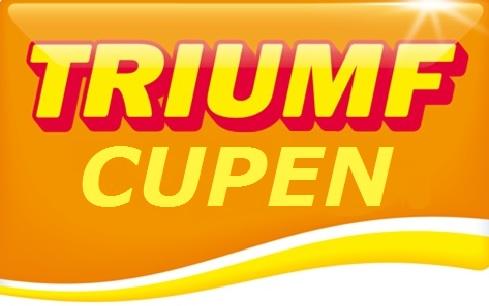 Gothenburg Judo Open GJO är möjligt för vi har ett personer i världsklass som kommer samman och ställer upp både inför och under tävlingen. Tack riktas speciellt till: de som flyttar matta och sätter upp den; de som väger in på fredagskväll och lördagsmorgon; och de som sitter vid poängtavlorna förmiddag och eftermiddag! Utan er kan vi inte arrangera sådan fantastisk tävling i distriktet.Gothenburg Judo Open siktar på att vara en av de bästa tävlingarna i Sverige, både för de som kommer från distriktet och de som rest för att tävla! Du kunde följa GJO 2022 både i hallen och med hjälp av SmoothComp, där samtliga tre mattor livestreamades. Tack till de som hjälpte till att få tekniken att fungera.Tävlingen startade lördagsmorgon med 304 anmälda. Tävlingen avslutades med 44 guld, 44 silver och 52 brons. Ni kan se prestationer från kategori U18, U21 och bästa klubb nedan. 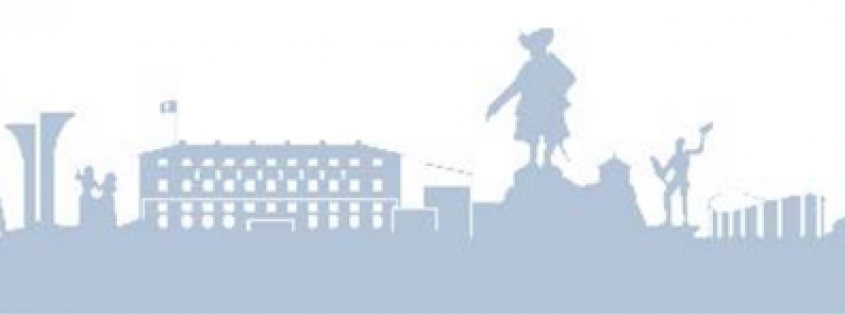 Länk till tävlingen: https://svenskjudo.smoothcomp.com/sv/event/7278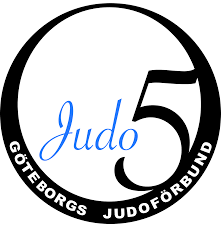 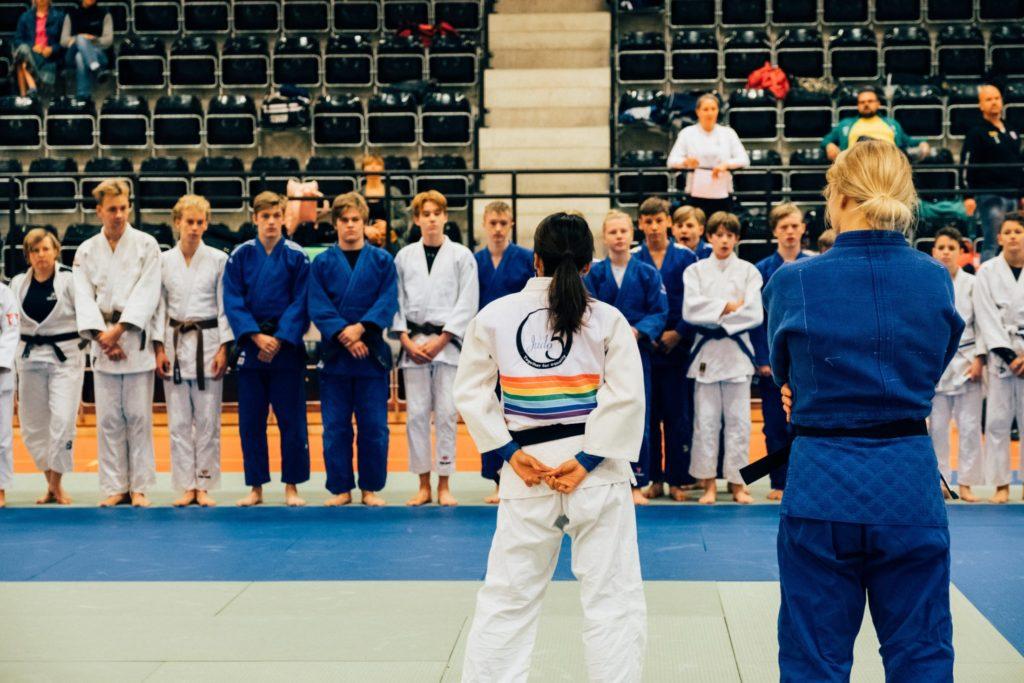 Judo5 Judo5’s verksamhetsidé är att alla kvinnliga kadetter, juniorer, seniorer och veteraner från 11 år och gult bälte ska erbjudas aktiviteter som initieras av nytänkande och banbrytande idéer. Judo5 ́s aktiviteter ska vara så attraktiva att deltagarna stimuleras till fortsatt och högre grad av träning och personlig utveckling. Verksamheten ska anpassas och fylla de behov som gör att deltagarna får möjlighet att ytterligare utvecklas på ett individuellt plan. Judo5’s organisation ska sträva efter ständiga förbättringar i varje process och aktiviteterna ska utgå från en vetenskaplig grund.I augusti genomfördes en strategihelg tillsammans med Motorprojektet och förbundsstyrelsen. Personer med olika strategiska och operativa ansvarsområden deltog. Helgen handleddes av Jesper Fundberg (maskulinitetsforskare) och Malin Rönnblom (professor i statsvetenskap) i syfte att utveckla det påbörjade arbetet. Tyvärr har det även under 2022 varit begränsad aktivitet men i november genomfördes en efterlängtad samträning på Göteborgs Judoklubb. Aktiviteten lockade över 50 tjejer från hela 12 olika klubbar! Vi hade deltagare från de flesta av klubbarna inom GJF men även deltagare från Stenungssund, Mullsjö, Trollhättan, Uddevalla och Kroppefjäll!  Felicia Granudd, Landvetter Judoklubb och Ronja Johansson, IK Västra Mölndal stod som tränare på mattan och höll ett roligt och varierande träningspass. Under träningen hölls det även en informationsträff om Judo5 och efter träningen bjöds det som vanligt fika.Under 2022 har det även genomförts planeringsmötet inför jubileumsåret 2023 då Judo5 fyller 10 år. Flera Judo5 samträningar är inplanerade vilka bland annat kommer att hållas av Mikaela Barrera Birath, förbundstränare för landslaget, tillsammans med Judo5 tränare. Judo5 kommer även att fira att de fyller 10 år med ett jubileumsläger den 26-27 augusti. Lägret kommer att bjuda på träning och mycket mer.Utbildningskommittén Utbildningskommittén GJF 2022/2023:Verksamhetsåret 2022/2023 har handlat om att återstarta efter pandemin. Under våren arrangerades en STEP BY STEP 1 utbildning i Göteborg på GJK. Dalarnas University arrangerade utbildningen inom Programmet Judotränare där även de som inte går utbildningen kunde medverka. Michail Tonkonogi, Jane Bridge, Karin Strömkvist Bååthe tillsammans med de utbildare som ska driva utbildningen. Step by Step handlar om åldersanpassad träning av fysiska kvalitéer såsom Balans, styrka, snabbhet, koordination, styrka och rörlighet. Den första utbildningen omfattar U9 och U11. Den andra utbildningen gick i Borlänge Step By Step 2 och omfattar U13 och U15 och dess fysiska kvalitéer. Några från Göteborg deltog i utbildningen. Under senare delen av våren försökte vi leverera Assisterande Klubbtränaren i Varberg och på IKVM, men deltagarantalet blev för få. Augusti försökte vi ytterligare en gång med Assisterande Klubbtränaren och då med över 20 deltagare. I december levererades en Klubbtränaren på JK Budo då med 8 deltagare vilket är för lågt deltagareantal, men då Kursen introducerades med nytt innehåll var det viktigt att genomföra kursen ändå. Det nya innehållet är bland annat Biomekanik,Judodidaktik och terminsplanering. Verksamhetsåret har återigen handlat om att återstarta träningar och träningsgrupper vilket har skapat avbrott på utbildningen, men den är på gång att återstarta och förhoppningsvis har vi utbildningar i vanlig ordning 2023.UtbildningskommitténMio, Robin, Kenny och ThomasSamverkanskommitténDetta är första årsmötet då undertecknad har nöjet att starta upp en ny kommitté med uppgiften att öka samarbetet inom distriktet och även det omgivande samhället. Verksamhetsåret har i huvudsak kretsat kring att kontakta flertalet judokas men också flera företag och organisationer utanför den traditionella judosfären. Bland dessa kan nämnas Centre for Healthcare and Preformance vid Göteborgs universitet och vi vill naturligtvis passa på att tacka Docent Astrid Schubring och professor Stefan Grau för ett gott samarbete under året.  Detta har resulterat i att GU kommer att handleda minst ett examensarbete på en termin kring olika sportvetenskapliga frågeställningar kopplade till judo. Det finns också planer på att genomföra tester på Centre for health and preformance för att få insikt i enskilda Judokas styrkor och svagheter. Detta kan användas i samarbete med vår utsedda tränare Kenny Kling för att utveckla framtida elit judokas. Kommitteen har också deltagit i STEPS konferens kring hållbart (elit) ungdomsidrott vilket kommer att ge bättre insikt i hur vi som distrikt kan stötta ungdomarna i sin judo. Detta nätverk administreras av docent Astrid Schubring och Stefan Grau med flera. Kommittén har också under verksamhetsåret för täta kontakter med utbildningskommittén och stadslaget kring olika potentiella gemensamma projekt. Det har också förekommit möten med High Preformance Centre kring deras stöd kring elitjudokas och ansökningsprocessen. Detta center finansieras av Göteborgs stad och ger stöttning kring idrottsmedicin, idrottspsykologi och nutrition bland annat. Samverkanskommittén vill göra samtliga klubbar uppmärksamma på att denna möjlighet och ser gärna att alla som har möjligheten ansöker trotts en betydande konkurrens. Så har vill vi göra alla judokas i distriktet uppmärksamma på att Svexa har en gratis app om återhämtning som heter athlete advisor. Denna applikation använder AI för att mäta träningsbelastning. Styrkan med denna applikation är att återkopplingen sker automatiskt. Det är kommittén uppfattning att användandet av denna mobila applikation kommer att stärka våra judokas återhämtning och minska skadefrekvensen.Slutligen vill Kommittén informera distriktets klubbar att vi är intresserad av att utöka antalet engagerade Judokas i kommittén under verksamhetsåret och att vi ser fram emot att höra av er klubb under det innevarande verksamhetsåret.Grundare av Samverkanskommittén Christoffer PeterssonUngdomssamträningar och Stadslaget 
Under 2022 fortsatte stadslagskommittén sin verksamhet med att främst planera inför och genomföra RM för distriktslag i Lindesberg. Samträningarna detta år ersattes till stor del av träningar i landslagets regi som riktade sig till samma målgrupp och för hela regionen och leddes av Mikaela Barrera Birath från Göteborgs Judoklubb.Under september/oktober månad tog vi ut lagen och genomförde en samling och samträning i Landvetter Judoklubbs dojo. Helgen 22-23:e oktober var det dags för RM för distriktslag. Vi åkte upp ett trettiotal lagmedlemmar och supportrar i en gemensam storbuss till Lindesberg där vi vägde in ett pojklag och ett flicklag. Då både Christian Borghesi och Karin Holmberg hade förhinder denna helg åkte Hugo Gustafsson och Felicia Granudd med som coacher. Coach med från kommittén var Sebastian Jansson.Riksmästerskapen genomfördes med stor kämpaglöd och laggemenskap från våra deltagare. Killarna körde sammanlagt fyra matcher, mot Värmland, Norrland, Syd och Småland. Trots starka insatser blev det ingen medaljplacering för killarna.För tjejerna blev det matcher mot Västergötland, Stockholm och Syd i poolen och sedan semifinal mot Värmland. I poolen förlorade vi endast mot Stockholm och i semifinalen blev det förlust med bara en matchs marginal. En mycket stark insats av tjejerna vilket gav ett brons.Efter tävlingen blev det traditionsenlig tacobuffé tillsammans med de andra lagen.Stort tack alla som deltog och extra tack till deltagande klubbar som hjälpte oss mycket med att få fram fullständiga lag.Sebastian, Karin och Christian
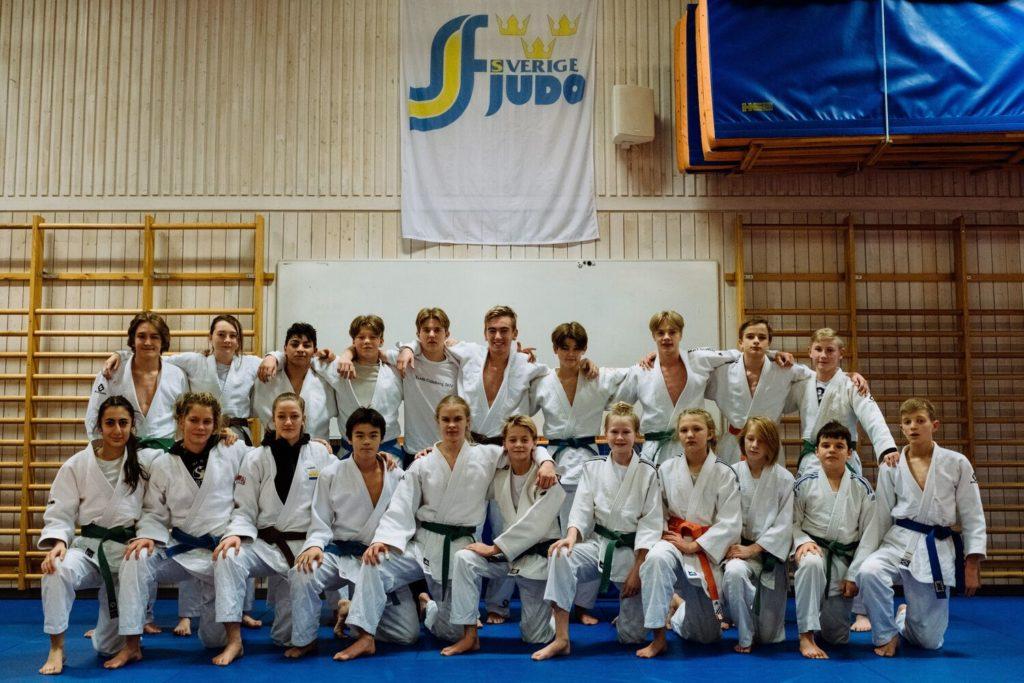 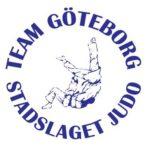 Distriktsträningen Varje tisdag under perioden januari-juni samt augusti-december brukar det genomföras distriktsträning på Göteborgs Judoklubb. Distriktsträningen riktar sig till kadetter, juniorer och seniorer med tävlingsambitioner och träningen är fokuserad på randori. GJF är stolta över att denna distriktsträning fungerat återkommande sedan 1988 med få uppehåll fram till nu och träningarna har rullat genom 22. MotorprojektetMotorgruppen som bestod av 9 män från hela landet, men från vårt distrikt har följande deltagit; Sebastian Jansson, Christian Borghesi och Roger Svedberg.Syftet med projektet var att medvetandegöra dolda strukturer och beteenden som upprätthåller den otidsenliga maskulinitetsnormen.Från och med 2022 jobbar vi tillsammans fullt ut med Judo5, och Svensk Judo kommer att utöka medvetandet hos alla medlemmar 2023, men fokusera på en ny grupp män som skall utbilda sig.Roger SvedbergSlutord  Det är fantastiska personer runtom distriktet som gör ett utomordentligt arbete med att driva judon framåt i klubben, i distriktet och i Sverige. Vi är alla från klubbarna i området för klubbarna. Med ytterligare ett verksamhetsår bakom oss och efter detta år har styrelsen snurrat så pass många gånger att de som satt sin prägel på förbundet har nu lämnat vidare. Det innebär att nya personer har kommit in i ledningen och under året utökat Göteborgs Judoförbunds identitet. Med fokus på trivsel, träning och tävling. Har vi jobbat med att ta fram struktur för att förebygga skador för våra tävlingsaktiva och kommer fortsätta förbättra förutsättningarna för de som vill satsa, nå sina resultat och hålla sig hel hela vägen. I denna satsning kommer det även ske sjukvårdsutbildningar i distriktet, nivå 1 och senare tillfälle för nivå 2. Redan detta verksamhetsår har vi öppnat upp en Kommitté för ungdomar och hoppas den fylls under året av ungdomar som får möjlighet att arrangera tävlingar mellan närklubbarna och lite ekonomi kring det. Även till nästa verksamhetsår har det kommit önskemål om att nå äldre medlemmar som vill utveckla sin judo och balans, och göra så i grupp.I samband med att Göteborgs Judoförbund nu varit aktivt i 60 år firar vi det med att få ut än mer judo till klubbarna och deras medlemmar. Det ska vara utvecklande och roligt att syssla med Judo i Göteborgsområdet. Ett extra stort tack till dig som ställer upp ideellt i form av kommittéer eller på klubben med positiv attityd! Det är ni som gör distriktet bra och uppskattat av våra medlemmar. Ha det bra och så ses vi på mattan!Alexander LenngrenGöteborg, mars 2023Befattning Namn Klubb Ordförande Alexander LenngrenIK Västra MölndalV. ordförande Mats GustavssonLandvetter JudoklubbKassör Christoffer PetterssonJudoklubben BudoSekreterareMartin MartinssonGöteborgs Judoklubb Ledamot Stig EngströmKungsbacka Judoklubb	Ledamot
Suppleant Övriga funktionerNA
NARevisor	 Lena Wilsson IK Västra MölndalRevisorssuppleantOla SvenssonThomas Nyvall 	 	             Göteborgs JudoklubbMio Rodrigo Blomqvist	 	             Göteborgs Judoklubb Kenny Kling                                                   Judoklubben BudoRobin Persson                                              Göteborgs JudoklubbJudo5Ida Lindgren 	 	IK Västra Mölndal Karin Holmberg 	 	               Lindome Judoklubb  Mio Rodrigo Blomqvist  	               Göteborgs JudoklubbMalin Nordin 	 	IK Västra Mölndal Annika Krus  	 	IK Västra Mölndal Bodil Eriksson 	 	               Göteborgs JudoklubbGabriella Lörnbo 	 	               Lerums JudoklubbStadslaget/ungdomssamträningar:Sebastian Jansson	 	                  IK Västra MölndalChristian Borghesi	                                        Lindome JudoklubbKarin Holmberg	 	                       Lindome JudoklubbTriumfcupenMartin Martinsson                                       Göteborgs JudoklubbGothenburg Judo Open	 Mats Gustavsson                                        Landvetter Judoklubb   Morgan Dahlqvist 	 	               IK Västra Mölndal Alexander Lenngren                                   IK Västra MölndalTim Sundström                                           Göteborgs JudoklubbJeanetteDistriktsträningJohan Thörsman                                         Göteborgs JudoklubbJörgen Häggqvist                                        Göteborgs JudoklubbSamverkanskommitténChristoffer Pettersson                               Judoklubben BudoRanking Herrar U21PoängJonatan Gembäck10Adam Hallén10Adam Lachner10Ranking Damer U21PoängTova Lovang10Tova Nielsen10Nina Dobel6Ranking Flickor U18PoängBeatrice Ritter10Tyra Lovang10Andrea Mocanoski6Ranking Pojkar U18PoängHannes Hedenblad10Evan Price10Rasmus Håkansson10Bästa KlubbPoängKnivsta Judoklubb82Uppsala Judoklubb62Kroppefjälls IF62Alexander Lenngern Mats GustavssonOrdförande  Vice ordförande Christoffer PetterssonMartin Martinsson Kassör 	                     Sekreterare Stig EngströmLedamot  	  